СОВЕТ ДЕПУТАТОВ ДОБРИНСКОГО МУНИЦИПАЛЬНОГО РАЙОНАЛипецкой области33-я сессия VII-го созываРЕШЕНИЕ06.02.2024г.                                  п.Добринка	                                     №276-рсО признании утратившим силу решения Совета депутатов Добринского муниципального района от 27.06.2017 №164-рс «О Порядке установления регулируемых тарифов на перевозки пассажиров и багажа  автомобильным транспортом общего пользования по муниципальным маршрутам регулярных перевозок в границах одного сельского, двух и более поселений, находящихся в границах Добринского муниципального района»Рассмотрев проект решения «О признании утратившим силу решения Совета депутатов Добринского муниципального района от 27.06.2017                  №164-рс «О Порядке установления регулируемых тарифов на перевозки пассажиров и багажа  автомобильным транспортом общего пользования по муниципальным маршрутам регулярных перевозок в границах одного сельского, двух и более поселений, находящихся в границах Добринского муниципального района», внесенный администрацией Добринского муниципального района в порядке нормотворческой инициативы и принимая во внимание экспертное заключение №04-5473 правового управления Правительства Липецкой области от 11.01.2024 №06р/2 на решение Совета депутатов Добринского муниципального района от 27.06.2017 №164-рс                 «О Порядке установления регулируемых тарифов на перевозки пассажиров и багажа автомобильным транспортом общего пользования по муниципальным маршрутам регулярных перевозок в границах одного сельского, двух и более поселений, находящихся в границах Добринского муниципального района», руководствуясь ст.15 Федерального закона от 13.07.2005 №220-ФЗ                       «Об  организации регулярных перевозок пассажиров и багажа автомобильным транспортом и городским наземным электрическим транспортом в Российской Федерации и о внесении изменений в отдельные законодательные акты Российской Федерации, ст.6 Закона Липецкой области от 19.06.2017 №76-ОЗ «О некоторых вопросах организации транспортного обслуживания населения в Липецкой области», статьей 27 Устава Добринского муниципального района, учитывая решение постоянной комиссии по правовым вопросам, местному самоуправлению и работе с депутатами, Совет депутатов Добринского  муниципального района РЕШИЛ:1. Признать утратившим силу решения Совета депутатов Добринского муниципального района от 27.06.2017 №164-рс «О Порядке установления регулируемых тарифов на перевозки пассажиров и багажа  автомобильным транспортом общего пользования по муниципальным маршрутам регулярных перевозок в границах одного сельского, двух и более поселений, находящихся в границах Добринского муниципального района».2. Настоящее решение подлежит официальному опубликованию в районной газете «Добринские вести»  и вступает в силу со дня его  опубликования.Председатель Совета депутатовДобринского муниципального района   	      		       М.Б.Денисов	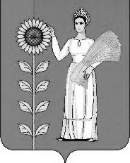 